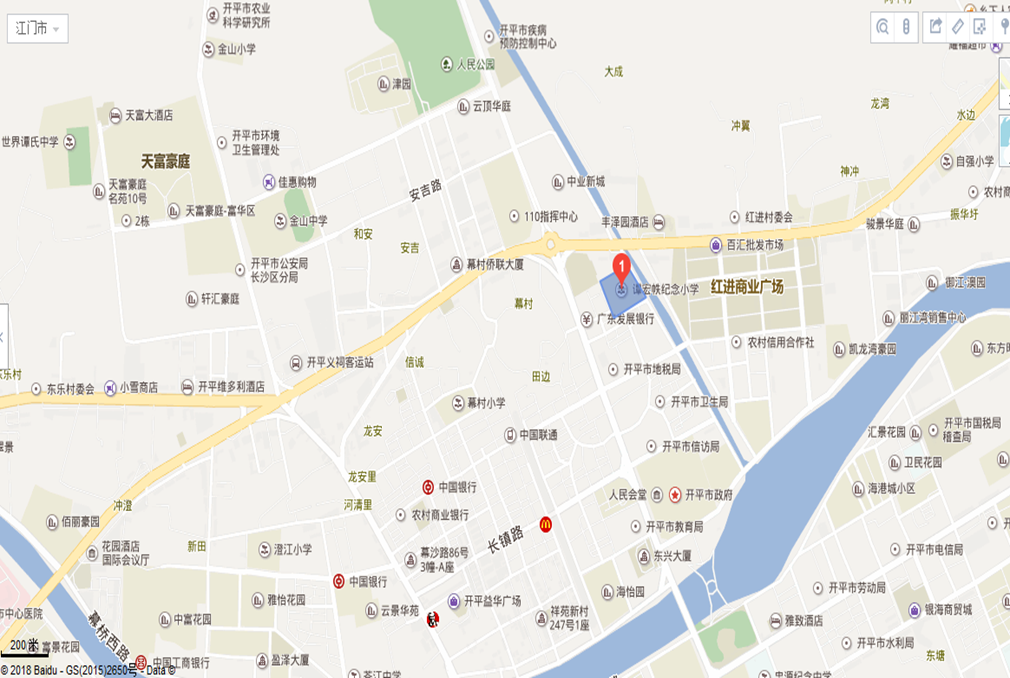 附件3面 试 考 生 须 知一、考生须按照开平市教育局政务网（http://www.kaiping.gov.cn/kpsjyjzww/）和开平市人力资源和社会保障局网站（http://www.kaiping.gov.cn/kpsrlzyhshbzj/）的面试时间与考场安排，最迟在当天面试开考前45分钟凭本人准考证、身份证指定考场报到，参加面试抽签。二、面试当天上午7:30、下午1:30没有进入候考室的考生，按自动放弃面试资格处理；对证件携带不齐的，取消面试资格。三、考生不得穿制服或有明显文字或图案标识的服装参加面试。四、考生报到后，工作人员按分组顺序组织考生抽签，决定面试的先后顺序，考生应按抽签确定的面试顺序进行面试。五、面试开始后，工作人员按抽签顺序逐一引导考生进入面试室面试。候考考生须在候考室静候，不得喧哗，不得影响他人，应服从工作人员的管理。候考期间实行全封闭，考生不得擅自离开候考室。需上洗手间的，须经工作人员同意，并由工作人员陪同前往。候考考生需离开考场的，应书面提出申请，经考场主考同意后按弃考处理。严禁任何人向考生传递试题信息。六、考生必须以普通话回答评委提问。在面试中，应严格按照评委的提问回答，不得报告、透露或暗示个人信息，其身份以抽签编码显示。考生对评委的提问不清楚的，可要求评委重新念题。七、面试结束后，考生到候分室等候，待面试成绩统计完毕，签收面试成绩回执。考生须服从评委对自己的成绩评定，不得要求加分、查分、复试或无理取闹。八、考生在面试完毕取得成绩回执后，应立即离开考场，不得在考场附近逗留。九、考生应接受现场工作人员的管理，对违反面试规定的，将按照《广东省事业单位公开招聘人员面试工作规范（试行）》进行严肃处理。附件4笔 试 考 生 须 知一、考生应在考试前20分钟凭准考证和二代身份证进入试室，对号入座，将准考证和二代身份证放在桌面右上角，以备查对。二、考生应考时，应携带黑色字迹签字笔、2B铅笔、橡皮。不准携带手机、电子记事本等电子设备进入试室，已带的须关闭后与其他物品一同放在指定位置，不得带至座位。三、开始考试30分钟后，迟到的考生不得入场，考试期间考生不能交卷、离场。四、应在试卷、答题卡（纸）规定的位置上准确填写本人姓名和准考证号，不得做任何标记。未按要求作答的，按零分处理，考试开始后才能答题。五、考生不得要求监考人员解释试题，如遇试卷分发错误、页码序号不对、字迹模糊或答题卡（纸）有折皱、污点等问题，可举手询问。六、考生在考场内必须保持安静，禁止吸烟，严禁交头接耳，不得窥视他人试卷、答题卡（纸）及其他答题材料，或为他人窥视提供便利。七、考试结束铃响，考生应立即停止答题。交卷时应将试卷、答题卡（纸）分别反面向上放在桌面上，经临考人员清点允许后，方可离开考场。不得将试卷、答题卡（纸）和草稿纸带出考场。八、考生应服务从考试工作人员管理，接受监考人员的监督和检查。对无理取闹，辱骂、威胁、报复工作人员者，按有关纪律和规定处理。附件1附件12020年开平市教育事业单位面向高校毕业生招聘高（职）中
   优秀教育教学人才面试人员安排信息表2020年开平市教育事业单位面向高校毕业生招聘高（职）中
   优秀教育教学人才面试人员安排信息表2020年开平市教育事业单位面向高校毕业生招聘高（职）中
   优秀教育教学人才面试人员安排信息表2020年开平市教育事业单位面向高校毕业生招聘高（职）中
   优秀教育教学人才面试人员安排信息表2020年开平市教育事业单位面向高校毕业生招聘高（职）中
   优秀教育教学人才面试人员安排信息表2020年开平市教育事业单位面向高校毕业生招聘高（职）中
   优秀教育教学人才面试人员安排信息表2020年开平市教育事业单位面向高校毕业生招聘高（职）中
   优秀教育教学人才面试人员安排信息表2020年开平市教育事业单位面向高校毕业生招聘高（职）中
   优秀教育教学人才面试人员安排信息表2020年6月8日2020年6月8日2020年6月8日序号招聘单位职位名称职位代码准考证号面试时间集中时间面试室1开平市忠源纪念中学政治教师2001062020060020092020年6月13日上午上午7:30第一面试室2开平市忠源纪念中学政治教师2001062020060010082020年6月13日上午上午7:30第一面试室3开平市忠源纪念中学政治教师2001062020060010132020年6月13日上午上午7:30第一面试室4开平市教伦中学政治教师2001072020060020072020年6月13日上午上午7:30第一面试室5开平市高级中学历史教师2001122020060010012020年6月13日上午上午7:30第一面试室6开平市高级中学历史教师2001122020060010212020年6月13日上午上午7:30第一面试室7开平市高级中学数学教师2001052020060030022020年6月13日上午上午7:30第二面试室8开平市高级中学数学教师2001052020060030122020年6月13日上午上午7:30第二面试室9开平市高级中学数学教师2001052020060030012020年6月13日上午上午7:30第二面试室10开平市高级中学数学教师2001052020060020242020年6月13日上午上午7:30第二面试室11开平市高级中学数学教师2001052020060010102020年6月13日上午上午7:30第二面试室12开平市高级中学数学教师2001052020060010192020年6月13日上午上午7:30第二面试室13开平市开侨中学物理教师2001082020060010032020年6月13日上午上午7:30第二面试室14开平市开侨中学生物教师2001112020060030092020年6月13日上午上午7:30第三面试室15开平市开侨中学生物教师2001112020060010122020年6月13日上午上午7:30第三面试室16开平市开侨中学生物教师2001112020060030112020年6月13日上午上午7:30第三面试室17开平市开侨中学生物教师2001112020060030202020年6月13日上午上午7:30第三面试室18开平市开侨中学生物教师2001112020060010172020年6月13日上午上午7:30第三面试室19开平市开侨中学生物教师2001112020060020192020年6月13日上午上午7:30第三面试室20开平市吴汉良理工学校学前教育教师2001172020060010072020年6月13日上午上午7:30第四面试室21开平市吴汉良理工学校学前教育教师2001172020060010292020年6月13日上午上午7:30第四面试室22开平市吴汉良理工学校学前教育教师2001172020060030042020年6月13日上午上午7:30第四面试室23开平市吴汉良理工学校学前教育教师2001172020060020082020年6月13日上午上午7:30第四面试室24开平市吴汉良理工学校学前教育教师2001172020060020182020年6月13日上午上午7:30第四面试室25开平市吴汉良理工学校学前教育教师2001172020060030082020年6月13日上午上午7:30第四面试室26开平市教伦中学音乐教师2001152020060020212020年6月13日上午上午7:30第五面试室27开平市教伦中学音乐教师2001152020060020012020年6月13日上午上午7:30第五面试室28开平市教伦中学音乐教师2001152020060020302020年6月13日上午上午7:30第五面试室29开平市高级中学语文教师2001032020060020062020年6月13日下午下午1:30第一面试室30开平市高级中学语文教师2001032020060020132020年6月13日下午下午1:30第一面试室31开平市高级中学语文教师2001032020060010282020年6月13日下午下午1:30第一面试室32开平市高级中学语文教师2001032020060030182020年6月13日下午下午1:30第一面试室33开平市高级中学语文教师2001032020060020122020年6月13日下午下午1:30第一面试室34开平市高级中学语文教师2001032020060010152020年6月13日下午下午1:30第一面试室35开平市高级中学语文教师2001032020060030052020年6月13日下午下午1:30第一面试室36开平市高级中学语文教师2001032020060020152020年6月13日下午下午1:30第一面试室37开平市高级中学语文教师2001032020060030162020年6月13日下午下午1:30第一面试室38开平市第二中学语文教师2001042020060020282020年6月13日下午下午1:30第一面试室39开平市高级中学化学教师2001102020060030062020年6月13日下午下午1:30第二面试室40开平市高级中学化学教师2001102020060020262020年6月13日下午下午1:30第二面试室41开平市高级中学化学教师2001102020060020162020年6月13日下午下午1:30第二面试室42开平市高级中学化学教师2001102020060010092020年6月13日下午下午1:30第二面试室43开平市高级中学化学教师2001102020060020032020年6月13日下午下午1:30第二面试室44开平市高级中学化学教师2001102020060030172020年6月13日下午下午1:30第二面试室45开平市高级中学化学教师2001102020060010182020年6月13日下午下午1:30第二面试室46开平市高级中学化学教师2001102020060010222020年6月13日下午下午1:30第二面试室47开平市高级中学化学教师2001102020060020172020年6月13日下午下午1:30第二面试室48开平市高级中学化学教师2001102020060020292020年6月13日下午下午1:30第二面试室49开平市高级中学化学教师2001102020060010022020年6月13日下午下午1:30第二面试室50开平市高级中学化学教师2001102020060030072020年6月13日下午下午1:30第二面试室51开平市高级中学化学教师2001102020060020252020年6月13日下午下午1:30第二面试室52开平市高级中学地理教师2001132020060020202020年6月13日下午下午1:30第三面试室53开平市高级中学地理教师2001132020060010052020年6月13日下午下午1:30第三面试室54开平市高级中学地理教师2001132020060020232020年6月13日下午下午1:30第三面试室55开平市高级中学地理教师2001132020060010242020年6月13日下午下午1:30第三面试室56开平市高级中学地理教师2001132020060010162020年6月13日下午下午1:30第三面试室57开平市高级中学地理教师2001132020060010302020年6月13日下午下午1:30第三面试室58开平市高级中学地理教师2001132020060030132020年6月13日下午下午1:30第三面试室59开平市高级中学地理教师2001132020060010252020年6月13日下午下午1:30第三面试室60开平市第一中学计算机教师2001162020060020042020年6月13日下午下午1:30第四面试室61开平市第一中学计算机教师2001162020060010112020年6月13日下午下午1:30第四面试室62开平市第一中学计算机教师2001162020060020272020年6月13日下午下午1:30第四面试室63开平市第一中学计算机教师2001162020060020142020年6月13日下午下午1:30第四面试室64开平市第一中学计算机教师2001162020060010142020年6月13日下午下午1:30第四面试室65开平市第一中学计算机教师2001162020060020112020年6月13日下午下午1:30第四面试室66开平市第一中学计算机教师2001162020060020022020年6月13日下午下午1:30第四面试室67开平市第一中学计算机教师2001162020060010202020年6月13日下午下午1:30第四面试室68开平市第一中学计算机教师2001162020060020222020年6月13日下午下午1:30第四面试室69开平市第一中学计算机教师2001162020060010042020年6月13日下午下午1:30第四面试室70开平市第一中学英语教师2001012020060030192020年6月13日下午下午1:30第五面试室71开平市第一中学英语教师2001012020060020102020年6月13日下午下午1:30第五面试室72开平市第一中学英语教师2001012020060020052020年6月13日下午下午1:30第五面试室73开平市第一中学英语教师2001012020060010262020年6月13日下午下午1:30第五面试室74开平市第一中学英语教师2001012020060030152020年6月13日下午下午1:30第五面试室75开平市第一中学英语教师2001012020060010232020年6月13日下午下午1:30第五面试室76开平市高级中学英语教师2001022020060010272020年6月13日下午下午1:30第五面试室77开平市高级中学英语教师2001022020060010062020年6月13日下午下午1:30第五面试室78开平市高级中学英语教师2001022020060030102020年6月13日下午下午1:30第五面试室79开平市高级中学英语教师2001022020060030032020年6月13日下午下午1:30第五面试室80开平市高级中学英语教师2001022020060030142020年6月13日下午下午1:30第五面试室